LETNÝ TÁBOR     Penzión Grand Bystrá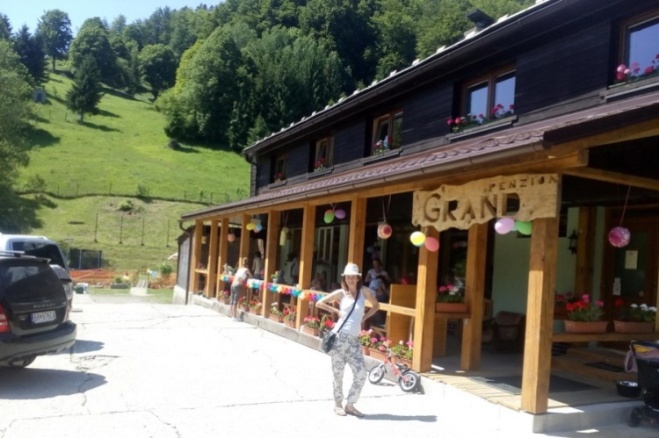 http://www.penziongrand-bystra.skCentrum voľného času ako súčasť Katolíckej spojenej školy Nemšová, pripravilo v tomto školskom roku 2017/2018 letný tábor pre deti v horskom penzióne Grand Bystrá, ktorý sa nachádza na úpätí Nízkych Tatier v blízkosti lyžiarskych stredísk. Horské prostredie ponúka rôzne možnosti pre turistiku a iné vyžitie.Program tábora: prechádzky prírodou, turistika, kúpanie sa, návšteva Bystrianskej jaskyne, Čiernohorskej železnice, Tarzánia, opekačka, diskotéka, športové hry, súťaže a iné aktivity.Cena tábora je 150eur - zahŕňa prepravu autobusom,  5x ubytovanie, 5x denne  strava a výlety do okolia podľa programu tábora. Termín konania tábora: od 09. 07. – do 14. 07. 2018 / pondelok - sobotaO deti sa budú starať:   Mgr. Andrea Poláčková– vedúca táboraMgr. Katarína Hamajová,  animátori +  zdravotníkZa účasti a spolupráce riaditeľa  školy  -   PaedDr. Lubomír Král, PhD.--------------------------------------------------------------------------------------------------------------------------- 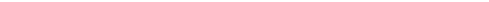 Prihláška na letný tábor: Penzión Grand BystráMeno a priezvisko dieťaťa:  ....................................................................................................................................	Dátum narodenia: ............................................    Tel. č. zákonného zástupcu: ....................................................Adresa bydliska dieťaťa ..........................................................................................................................................Alergie a lieky dieťaťa: ...................................................................................Poisťovňa:.....................................            Svojim podpisom potvrdzujem, že prihlásené dieťa je zdravé a nevyžaduje si zvláštnu lekársku starostlivosť. Zároveň sa zaväzujem uhradiť škody vzniknuté na majetku spôsobené našim dieťaťom počas pobytu v tábore.Nižšie uvedené veci si môže  dieťa zobrať len  na vlastné riziko:CD, notebook, tablet, mobil, retiazky, či prívesky, fotoaparát a iné cennosti.Ďalšie informácie: Mgr. Andrea Poláčková,  mobil: 0903/252780, Email: apolackova45@gmail.comZálohu 50€ je potrebné uhradiť do 20. 04. 2018,  ďalšie poplatky je potrebné uhradi: do 21.05.2018/50€, 20.06.2018/50€Poplatok(záloha)............. €  Prevzala: ........................      Dňa: ..............   Podpis rodiča: .................................